THURSTON PARISH COUNCIL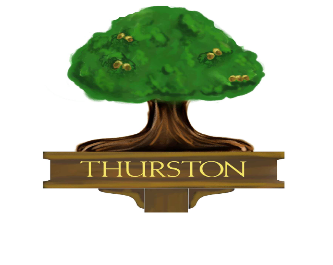 Parish Council OfficeNew Green AvenueThurston IP31 3TGTel: 01359 232854e-mail: info@thurstonparishcouncil.gov.ukwebsite: http://thurston.suffolk.cloud	THURSTON PARISH COUNCIL - CO-OPTION APPLICATION FORMPlease detail any experience you may have that is relevant to the Parish Council (continue onto a separate sheet if necessary).Is there any other information you would like to disclose regarding your application (continue onto a separate sheet if necessary)?Declaration and consentI confirm that I am not disqualified from being a councillor and meet the criteria under s.79, Local Government Act 1972, as below:I am over 18 years of age I am a qualifying commonwealth citizen I meet one or more of the other requirements, as indicated below.I am registered as a local government elector for the parishI have, during the whole of the twelve months preceding the date of my co- option  occupied, as owner or tenant, land or other premises in the parishMy principal or only place of work during those twelve months has been in the parishI have during the whole of those twelve months resided in or within 3 miles of the parishSigned……………………………………………..  Name ……………………………………………Date……………………………………………….Please return this completed form to: Mrs. Victoria Waples, Clerk to the Parish Council, Thurston Parish Council, New Green Centre, Thurston, IP31 3TGUse of personal informationThe Parish Council will use your information, including that which you provide on this application form, to assess your suitability as a Parish Councillor.   For full details of how we manage personal information please use this link to visit our website and our privacy notice.NameAddressTelephone numberEmail address